Victoria ComerzanA Trip in  your Town”The 5-6 formsHigh School “Mihai Eminescu”Country: MoldovaThe goal of our project was to share information and ideas about many places of interest from  different towns/cities.We received some submissions:Robin Sheridan- a project about Mendham, here you can see some pictures from a ppt projects.A playground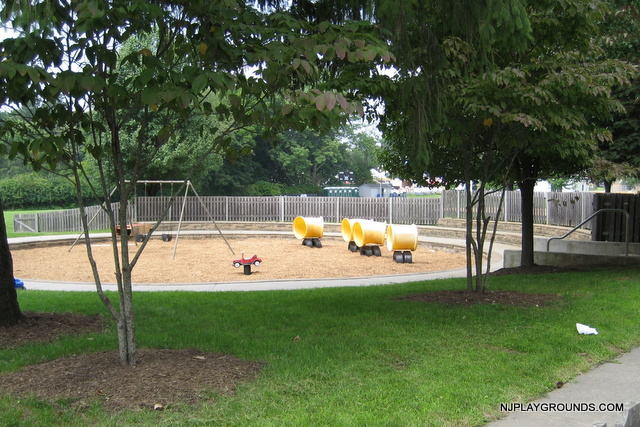 A pond to go fishing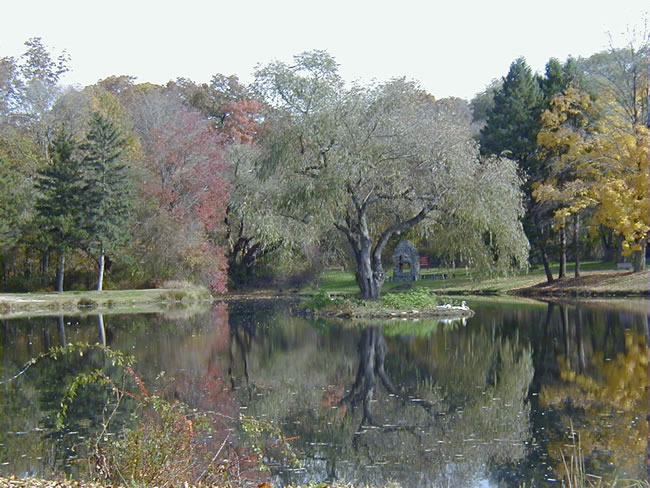 Matthew Ward  send information about ConcordSome  places of interest from Concord Concord got its name from a soldier who fought in the revolutionary war. That war was between the east and the south. Some natural attractions are all of the bike paths and woods trails. There is a lot of trail in the woods. Ryan sent some  pictures with places of interest. Sukmawati  Salamah sent  information about Jakarta  